DERSİN KODU VE ADI(Ders Dosyası)Ders YürütücüsüUnvanı, Adı ve SOYADI20…-20… EĞİTİM-ÖĞRETİM YILI(Güz/Bahar Yarıyılı)DERSİN KODU VE ADIDERS İÇERİĞİ	DERS YOKLAMALARISINAV BELGELERİ				 3.1. Kısa Sınav (Quiz) Belgeleri		    	3.1.1. Kısa Sınav Soru ve Yanıt Anahtarı   	    	3.1.2. En İyi Düzeydeki Öğrenci Sınav Kâğıdı    	    	3.1.3. Orta Düzeydeki Öğrenci Sınav Kâğıdı    	    	3.1.4. Zayıf Düzeydeki Öğrenci Sınav Kâğıdı3.2. Ara Sınavı Belgeleri		3.2.1. Ara Sınavı Soru ve Yanıt Anahtarı3.2.2. En İyi Düzeydeki Öğrenci Sınav Kâğıdı	3.2.3. Orta Düzeydeki Öğrenci Sınav Kâğıdı3.2.4. Zayıf Düzeydeki Öğrenci Sınav Kâğıdı	3.3. Yarıyıl Sonu Sınavı Belgeleri		   	3.3.1. Yarıyıl Sonu Sınavı Soru ve Yanıt Anahtarı	   	3.3.2. En İyi Düzeydeki Öğrenci Sınav Kâğıdı	   	3.3.3. Orta Düzeydeki Öğrenci Sınav Kâğıdı	   	3.3.4. Zayıf Düzeydeki Öğrenci Sınav Kâğıdı		 	3.4. Bütünleme Sınavı Belgeleri			3.4.1. Bütünleme Sınavı Soru ve Yanıt Anahtarı		3.4.2. En İyi Düzeydeki Öğrenci Sınav Kâğıdı.		3.4.3. Orta Düzeydeki Öğrenci Sınav Kâğıdı		3.4.4. Zayıf Düzeydeki Öğrenci Sınav Kâğıdı			4. PROJE, ÖDEV, RAPOR, SUNUM vb. BELGELER	5. ÖĞRETİM ÜYESİNİN DERS DEĞERLENDİRME RAPORU6. ÖĞRENCİNİN DERS DEĞERLENDİRME ANKETİ (Eğitmen programındaki “Anketler” veya Öğrenci memnuniyet anketleri kullanılacaktır.) 7. DERS DEĞERLENDİRME RAPORU (Eğitmen programından alınacak “Not Listesi” eklenecektir.)8. ÖĞRENME ÇIKTILARINA GÖRE SINAV DEĞERLENDİRME RAPORU *Dosya Adı: Dersin Kodu_Eğitim-Öğretim Yılı_Yarıyılı.pdf şeklinde olmalıdır.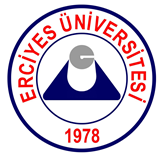 T.C. ERCİYES ÜNİVERSİTESİ REKTÖRLÜĞÜ Fen Fakültesi Dekanlığı………………… Bölümü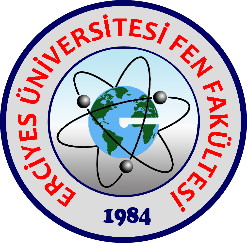 Dersin KoduDersin AdıVerildiği Eğitim-Öğretim Yılı ve YarıyılıDers Sorumlusu (Yürütücü) Öğretim ÜyesiCC (2.00; Yeterli) üzeri notların oranı (%)Bu bölümde; her bir durum için puanlarınızı 1 (Çok kötü) ile 5 (Çok iyi) arasında verdikten sonra açıklamalarınızı ayrılan bölüme yazabilirsiniz. Bu bölümde; her bir durum için puanlarınızı 1 (Çok kötü) ile 5 (Çok iyi) arasında verdikten sonra açıklamalarınızı ayrılan bölüme yazabilirsiniz. PUANAÇIKLAMA1Ders nitelikleri için kullanılan formda [Ders Bilgi Paketi (DBP)] belirtilen amaca ulaşıldı.2 DBP’de belirtilen tüm içerik işlendi.3DBP’de belirtilen deneyler ve projeler yapıldı.4Planlanan öğretim faaliyetleri (sayı ve süre) DBP’de belirtildiği şekilde gerçekleşti.5Değerlendirme yöntemleri ve ölçütler (sayı ve katkı yüzdesi) DBP’de belirtildiği şekilde gerçekleşti.6DBP’de belirtilen kaynaklar izlendi. Kaynağın yeterliliğini değerlendirebilirsiniz. 7Dersin öğrenme çıktıları ve program yeterliliklerine katkı seviyesi DBP’de belirtildiği şekilde ve düzeyde gerçekleşti. Dersin eğitim amaçlarına ve program çıktılarına nasıl katkı sağladığını kısaca belirtiniz. Güçlü ve zayıf olan katkı alanlarını değerlendiriniz. Gereken düzeye göre eksiklikler varsa giderilmeleri yönündeki öneri ve planlarınızı kısaca açıklayınız. SınavlarSorularSorularÖğrenim Çıktı İlişkisi (ÖÇ1-ÖÇ6)Puan OrtalamasıDerse Kayıtlı Öğrenci SayısıSınava Katılan Öğrenci SayısıSınavlarNoPuanıÖğrenim Çıktı İlişkisi (ÖÇ1-ÖÇ6)Puan OrtalamasıDerse Kayıtlı Öğrenci SayısıSınava Katılan Öğrenci SayısıAra Sınavı1Ara Sınavı2Ara Sınavı3Ara Sınavı4Ara Sınavı5Yarıyıl Sonu Sınavı1Yarıyıl Sonu Sınavı2Yarıyıl Sonu Sınavı3Yarıyıl Sonu Sınavı4Yarıyıl Sonu Sınavı5Yarıyıl Sonu Sınavı6Yarıyıl Sonu Sınavı7Bütünleme Sınavı1Bütünleme Sınavı2Bütünleme Sınavı3Bütünleme Sınavı4